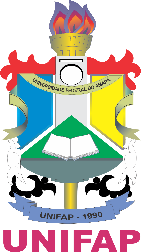 UNIVERSIDADE FEDERAL DO AMAPÁ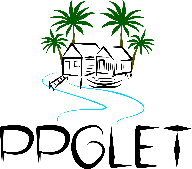 PRÓ-REITORIA DE PESQUISA E PÓS-GRADUAÇÃODEPARTAMENTO DE PÓS-GRADUAÇÃOPROGRAMA DE PÓS-GRADUAÇÃO EM LETRASCADASTRO MEMBRO EXTERNONome:CPF ou Passaporte:Data de nascimento:País do documento:Nacionalidade:Bolsa Produtividade(    ) SIM     (   ) NÃOInstituição de vínculo/País:Ano de Conclusão do DoutoradoInstituição/País de doutorado